,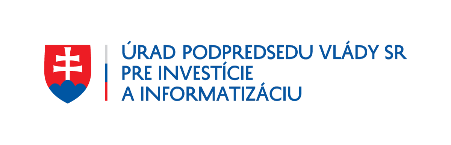 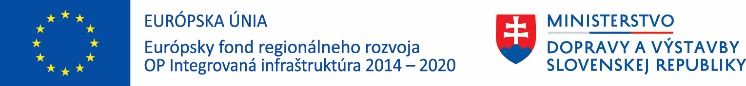 Názov národného projektu: Zlepšovanie digitálnych zručností seniorov a znevýhodnených skupín vo verejnej správeZdôvodnite čo najpodrobnejšie prečo nemôže byť projekt realizovaný prostredníctvom výzvy na predkladanie žiadostí o NFP? Realizácia predkladaného projektu predpokladá vytvorenie centralizovaného nástroja pre umožnenie vzdelávania a testovanie v oblasti digitálnych zručností, čo si vyžaduje realizáciu prostredníctvom národného projektu. Ako ukazujú štatistiky Eurostat úroveň digitálnych zručností obyvateľov vo vekovej skupine 55 – 74 rokov v porovnaní rokov 2017 – 2019 poklesla, a to aj napriek tomu, že na celoživotné vzdelávanie v oblasti IKT sú alokované zdroje z rôznych grantových programov. Posledné dostupné štatistiky Európskej komisie „Way of obtaining ICT skills“ ukazujú, že pokiaľ ide o osoby vo vekovej kategórii 55 – 74 rokov len 10% obyvateľov z tejto vekovej kategórie absolvovalo aspoň jednu vzdelávaciu aktivity za účelom zvýšenia digitálnych zručností, pričom celoslovenský priemer bol na úrovni 24%. Z pohľadu zhodnotenia akým spôsobom sú využívané dostupné nástroje pre vzdelávanie v oblasti digitálnych zručností je možné uviesť, že najviac (5%) občanov vo vekovej kategórii 55 – 74 rokov využilo dostupnú bezplatnú vzdelávaciu aktivitu alebo samoštúdium. Zhodne po 3% občanov vo vekovej kategórii 55 – 74% rokov využili buď vzdelávaciu aktivitu hradenú zamestnávateľom, alebo školenie priamo na pracovisku. Vzhľadom na tento negatívny trend je ako jedno z opatrení, potrebné vytvoriť nástroj pre realizáciu jednotnej stratégie pre zvyšovanie digitálnych zručností, so zohľadnením odporúčania Európskej komisie uvedenom v Indexe digitálnej ekonomiky a spoločnosti (DESI) 2020, premietnuť stratégiu digitálnej transformácie Slovenska do konkrétnych akcií a nadviazať na aktivity realizované na národnej úrovni (IT Fitness test). Realizácia prostredníctvom národného projektu umožní eliminovať nedostatky v súčasnosti dostupných nástrojov a vytvoriť platformu, ktoráUmožní jednotné porovnávanie digitálnych zručností celej cieľovej skupiny v rámci celej SR,Umožní otestovať digitálne zručnosti cieľových skupín projektu podľa štandardu DigComp 2.1 Je dostupná bezplatne vo verejnom záujme s minimálnymi nákladmi na údržbu,Ponúka vzdelávací obsah vhodný pre cieľovú skupinu s garantovanou kvalitou,Umožní samostatné i asistované vzdelávanie aj testovanie formou prezenčnou i dištančnou (online).Príslušnosť národného projektu k relevantnej časti operačného programuPrijímateľ národného projektu Partner, ktorý sa bude zúčastňovať realizácie národného projektu (ak relevantné)V prípade viacerých partnerov, doplňte údaje za každého partnera. Predpokladaný časový rámecDátumy v tabuľke nižšie nie sú záväzné, ale predstavujú vhodný a žiadúci časový rámec 
pre zabezpečenie procesov, vedúcich k realizácii národného projektu. Finančný rámecVýchodiskový stavDôvody, pre ktoré je potrebné realizovať konkrétne kroky smerujúce k naplneniu cieľov Stratégie pre digitálnu transformáciu sumárne charakterizuje Monitor vzdelávania a odbornej prípravy 2020, ktorý každoročne vypracováva Európska komisia. Výsledky tohto monitoru poukazujú na to, že úroveň digitálnych zručností v širšej populácii je pomerne nízka: v roku 2019 bol podiel obyvateľstva vo veku 55 až 74 rokov s minimálne základnými digitálnymi zručnosťami na úrovni 16% (priemer EU28 – 22%) a vyššími než základnými digitálnymi zručnosťami na úrovni 6% (priemer EU28 - 13%)1,. Zároveň posledné dostupné štatistiky Európskej komisie „Way of obtaining ICT skills“ však ukazujú, že pokiaľ ide o osoby vo vekovej kategórii 55 – 74 rokov len 10% obyvateľov z tejto vekovej kategórie absolvovalo aspoň jednu vzdelávaciu aktivity za účelom zvýšenia digitálnych zručností, pričom celoslovenský priemer bol na úrovni 24%. Seniorov a ostatné znevýhodnené skupiny, ktoré nedisponujú digitálnymi kompetenciami pritom môžeme považovať za digitálne vylúčených, čo je jednou z kategórii sociálnej exklúzie, pretože nemôžu plnohodnotne participovať na spoločenskom živote, čo sa bežne stáva v informatizovanej realite. Je preto nevyhnutné zabezpečiť získanie vhodných kompetencií pre cieľové skupiny (a ich otestovanie pred a po vzdelávacích aktivitách), pretože im umožňujú fungovanie vo virtuálnom priestore, čo samozrejme zvyšuje ich sebavedomie, eliminuje individuálnu a sociálnu znevýhodnenosť, podporuje väčšiu aktivitu a schopnosť riešiť životné problémy prostredníctvom internetu, komunikovať/kontaktovať s mikro a makro prostredím, ai.. Obdobie krízy spojenej s pandémiou ochorenia COVID-19 taktiež ukázalo, aké dôležité je, aby ľudia mali digitálne zručnosti. Kríza spôsobená pandémiou COVID-19 priniesla väčšie povedomie o potrebe zlepšiť využívanie technológií vo vzdelávaní a odbornej príprave, prispôsobiť pedagogické postupy a rozvíjať digitálne zručnosti. Európska komisia preto navrhla základné usmerňujúce zásady pre vzdelávanie v období 2021 – 2027. Medzi tieto zásady patrí aj zásada, že Digitálne vzdelávanie by malo zohrávať kľúčovú úlohu pri zvyšovaní rovnosti a inkluzívnosti. Európska komisia definuje, že digitálne zručnosti sú nevyhnutné na to, aby bolo možné vyvíjať a zavádzať digitálne prístupné a inkluzívne systémy. V prípade seniorov existujú výskumy, ktoré naznačujú, že nútená izolácia a osamotenosť počas krízy (COVID-19) môže mať traumatizujúci psychický dopad na zhoršovanie zdravotného stavu s možným následkom zvýšenej mortality v porovnaní s bežným stavom mimo COVID-19. Zvládnuté digitálne technológie umožnia počas izolácie seniorom spojenie, zlepšia ich informovanosť a dostupnosť k zdravotným službám.Sumárne je dôvodom pre realizáciu projektu eliminácia nasledovných dôsledkov digitálneho a na neho nadväzujúceho sociálneho vylúčenia:Nemožnosť nájsť si zamestnanie v pozíciách vyžadujúcich si digitálne zručnosti,Nemožnosť komunikácie s členmi spoločností prostredníctvom synchrónnej (komunikátory, chaty) a asynchrónnej (elektronická pošta, diskusné fóra) komunikácie,Obmedzené využívanie eGovernment služieb (napr. online predkladanie žiadosti či návrhov v správnom konaní), ako aj riešenie životných situácií cieľových skupín projektu,Nemožnosť nakupovať tovar a využívať služby na Internete, resp. ďalšie e-riešenia (ebankovníctvo, e-zdravie, e-knižnice a pod.),Obmedzený prístup ku kultúre tvorenej na Internete (hudba, umelecké diela, e-knihy,...).5Dôvodom realizácie projektu je zároveň skutočnosť, že medzi najfrekventovanejšiu prekážku účasti na ďalšom vzdelávaní patrí jednoznačne finančná náročnosť (46% respondentov prieskumu PIAAC). Ďalšími prekážkami sú časová náročnosť, nedostatok motivácie, náročnosť vzdelávania, nízka informovanosť či nedôvera v efektívnosť. Podľa prieskumu PIAAC je Slovensko spolu s Talianskom, Kóreou a Španielskom krajinou, kde je jedna štvrtina dospelých obyvateľov počítačovo úplne negramotných. Na Slovensku zároveň zatiaľ neexistuje systémový prístup pre realizáciu vzdelávania dospelých v oblasti digitálnych zručností a jeho financovania z verejných zdrojov/štátom. Európska komisia  v Indexe digitálnej ekonomiky a spoločnosti (DESI) 2020, konštatuje, že pokiaľ ide o Slovensko, ľudský kapitál už nie je oblasťou, v ktorej Slovensko dosahuje najlepšie výsledky. Skóre kleslo a zďaleka nedosahuje priemer EÚ. Hlavnou výzvou bude premietnuť Stratégiu digitálnej transformácie Slovenska do konkrétnych akcií, zabezpečiť riadne financovanie a využiť súčasné úspešné iniciatívy, ako je IT Fitness test, na dosiahnutie vplyvu u väčšej časti obyvateľstva. Tento projekt preto vytvorí prostredie a overí ho na vybranom pilotnom rozsahu vzdelávania a testovania pre zvyšovanie digitálnych zručností znevýhodnených skupín obyvateľstva. Vytvorené prostredie umožní online testovanie digitálnych zručností znevýhodnených občanov. Výstupy projektu bude možné ďalšími aktivitami rýchlo a bez potreby technického riešenia rozšíriť na širšiu populáciu a v rámci dlhodobej využiteľnosti budú k dispozícii aj pre iné skupiny občanov, ktorí nie sú pre celoživotné vzdelávanie dostatočne motivované a pre ktoré žiadne systematické dostupné vzdelávanie zatiaľ nie je celoplošne poskytované (napr. ženy, bezpečnosť detí na internete).Pilotný projekt je orientovaný na vybrané pilotné cieľové skupiny spĺňajúce definíciu znevýhodných skupín podľa digitálnej agendy - "jednotlivci spĺňajúci minimálne jednu z nasledovných charakteristík: „55 až 74 rokov“; „nízke vzdelanie“; „nezamestnaní alebo neaktívni alebo dôchodcovia".Realizáciou projektu a odstránením základných bariér (najmä finančná náročnosť, motivácia, dôvera v efektivitu) sa teda dosiahne naplnenie cieľov v oblasti zvyšovania digitálnych zručností cieľových skupín projektu, ktoré je možné vyjadriť prostredníctvom 2 základných parametrov. Prvým je zvýšenie podielu osôb vo vekovej kategórií 55 – 74, ktorí absolvovali aspoň jednu vzdelávaciu aktivitu za účelom zvýšenia digitálnych zručností z 10% na minimálne 24% a vďaka tomu zvýšenie podielu osôb vo vekovej skupine 55 – 74 s minimálne základnými digitálnymi zručnosťami z 22% na úroveň priemeru EÚ – 35%. Súlad so strategickými dokumentmiProjekt je v súlade s Národnou koncepciou informatizácie verejnej správy, ktorá v kapitole 3.1.1 ako jeden zo svojich cieľov definuje, zlepšenie digitálnych zručnosti a inklúziu znevýhodnených jednotlivcov do digitálneho trhu, pričom sa očakáva zvýšenie zapojenia znevýhodnenej populácie zvyšovaním vzdelania občanov v zručnostiach používania nových technológií. Rovnako projekt prispieva k cieľom definovaným v Strategickom dokumente pre oblasť rastu digitálnych služieb a oblasť infraštruktúry prístupovej siete novej generácie. Ako sa uvádza v stratégii demografický vývoj a súčasná nepriaznivá situácia na pracovnom trhu však neustále rozširujú znevýhodnené skupiny, s ktorými je nutné pracovať a aktívne zlepšovať ich zručnosti v oblasti informačných technológií, aby sa mohli zapojiť do spoločenského a pracovného života. Predpokladom zapojenia znevýhodnenej populácie prostredníctvom eInklúzie je vzdelanie občanov v zručnostiach používania nových technológií. Projekt ďalej nadväzuje na 4. cieľ udržateľného rozvoja Agendy 2030 - Zabezpečiť inkluzívne, spravodlivé a kvalitné vzdelávanie a podporovať celoživotné vzdelávacie príležitosti pre všetkých; najmä: 4.4 Do roku 2030 výrazne zvýšiť počet mladých a dospelých, ktorí majú potrebné zručnosti vrátane technických a odborných, ktoré budú predpokladom pre zamestnanie, dôstojné pracovné zaradenia a pre podnikanie. Odporúčania Európskej Rady z 22. mája 2018 o kľúčových kompetenciách  pre celoživotné vzdelávanie: podporovať rozvoj kľúčových kompetencií s osobitným dôrazom na: zvyšovanie úrovne základných zručností (gramotnosti, matematickej gramotnosti a základných digitálnych zručností) a podpora rozvíjania schopnosti učiť sa ako neustále sa zlepšujúceho základu pre učenie a účasť v spoločnosti z hľadiska celoživotného vzdelávania;zvyšovanie a zdokonaľovanie úrovne digitálnych kompetencií na všetkých stupňoch vzdelávania a odbornej prípravy vo všetkých skupinách obyvateľstva;uľahčiť nadobúdanie kľúčových kompetencií vďaka využitiu osvedčených postupov na podporu rozvoja kľúčových kompetencií, okrem iného aj: podporou rôznych vzdelávacích prístupov a prostredia vrátane primeraného využívania digitálnych technológií v prostrediach vzdelávania, odbornej prípravy a učenia sapodporou a ďalším rozvojom posudzovania a potvrdzovania kľúčových kompetencií získaných v rôznych prostrediach v súlade s pravidlami a postupmi členských štátov.Vysvetlite hlavné ciele NP (stručne):Základným cieľom projektu je vytvorenie podmienok pre zvýšenie úrovne digitálnych zručností obyvateľstva a zmiernenie negatívnych dopadov technológii a digitalizácie na spoločnosť. Zároveň s ohľadom na prebiehajúcu pandémiu ochorenia COVID-19 a skúsenosti z rastúcej potreby digitálnych zručností je cieľom podpora schopnosti zvyšovania digitálnych zručností a odolnosti spoločnosti pred možnými krízovými stavmi a podpora obnovy ekonomiky po kríze COVID-19. V prípade seniorov navyše existujú výskumy, ktoré naznačujú, že nútená izolácia a osamotenosť počas krízy (napr. COVID-19) môže mať traumatizujúci psychický dopad na zhoršovanie zdravotného stavu s možným následkom zvýšenej mortality v porovnaní s bežným stavom mimo krízového stavu. Zvládnuté digitálne technológie umožnia počas období krízového stavu seniorom spojenie, zlepšia ich informovanosť a dostupnosť k zdravotným službám. Vytvorené prostredie umožní online testovanie digitálnych zručností.Motiváciou projektu je dosiahnutie požadovaného cieľa za čo najnižšie náklady, preto sa počíta sa počíta s využitím skúseností z projektu IT Fitness test (zohľadnené budú skúseností s technickým riešením a poučenie sa z nedostatkov, ktoré boli identifikované v rámci IT Fitness testu (nárazovosť testovania, vysoká záťaž počas peaku, UX) a skúsenosti s prípravou testu a testovacích otázok, s prispôsobením otázok pre cieľové skupiny projektu), keďže koncept technického riešenia s aplikovaným digitálnym vzdelávacím obsahom sa ukázal ako motivujúci pre žiakov, ktorí sa k nemu dostali. Realizáciou projektu sa prispeje k plánovaným výsledkom intervencií OPIIZvýšenie dostupnosti vzdelávacích materiálov a digitálneho obsahu vo vhodnom formáte.V rámci navrhovaného projektu bude cieľovým skupinám prispôsobený existujúci digitálny vzdelávací obsah pre vzdelávanie v oblasti digitálnych zručností. Týmto sa zvýši dostupnosť vzdelávacích materiálov v oblasti digitálnych zručností.Zvýšenie intenzity využívania služieb a vzdelávania sa v digitálnom prostredíVýsledky verejnej konzultácie k Akčnému plánu digitálneho vzdelávania (2021 – 2027) z roku 2020 preukazujú, že takmer 60 % respondentov nevyužilo pred krízou diaľkové či online vzdelávanie a viac ako 50 % respondentov chce zlepšovať svoje digitálne zručnosti. Realizáciou tohto projektu sa vytvoria nástroje pre realizáciu vzdelávania v oblasti digitálnych zručností a taktiež testovania digitálnych zručností používateľov.Zvýšenie aktívneho zapojenia do ekonomického a sociálneho diania vo svojom okolí. Kríza spojená s pandémiou ochorenia COVID-19 ukázala, že digitálna gramotnosť je nevyhnutná pre život v digitalizovanom svete. Je dôležité vzdelávať ľudí v každom veku o vplyve digitálnych technológií na kvalitu života a o spôsobe fungovania technologických systémov. Základné digitálne zručnosti by sa pritom mali stať súčasťou kľúčových prenosných zručností, ktoré by mal byť každý schopný samostatne rozvíjať; aby sa mohol angažovať v spoločnosti ako aktívny občan; využívať verejné služby; a uplatňovať základné práva. Očakávaný stav a merateľné cieleV prípade viacerých merateľných ukazovateľov, doplňte údaje za každý merateľný ukazovateľ.Bližší popis merateľných ukazovateľov. V prípade viacerých merateľných ukazovateľov, doplňte údaje za každý z nich.Očakávané dopadyV prípade viacerých cieľových skupín, doplňte dopady na každú z nich.Aktivitya) Detailnejší popis aktivít. K splneniu cieľov špecifického cieľa 7.6 OP II projekt prispieva prostredníctvom riešenia v oblasti zvyšovania kvalifikácie a rozvíjania digitálnych zručností pre integráciu znevýhodnených skupín do digitálnej ekonomiky, ale aj oblasti socializácie a zapojenia do spoločenského života, vďaka lepším digitálnym zručnostiam cieľovej skupiny. Zvýšenie digitálnych zručností cieľovej skupiny bude dosiahnuté prostredníctvom nasledovných hlavných výstupov projektu:1. 	Vytvorenia IT prostredia – platformy s funkčnosťou dištančného vzdelávania, elektronického testovania, riadenia vzdelávania a hodnotenia dopadu na respondenta pre účel zvyšovania digitálnych zručností respondentov s využitím skúseností a dobrej praxe v rámci IT Fitness testu v cieľovom prostredí vládneho cloudu,2. 	Overenia funkčnosti a používateľnosti vytvoreného prostredia na migrovanom digitálnom vzdelávacom a testovacom obsahu pre vzorku respondentov z cieľovej skupiny,3. 	Poskytnutia vytvoreného prostredia a jeho prevádzkovanie Ministerstvom investícií, regionálneho rozvoja a informatizácie SR (ďalej len „MIRRI SR“), 365/7/24 v rámci dlhodobej udržateľnosti s ohľadom na potreby financované z verejných financií alebo vo verejnom záujme, primárne v oblasti zvyšovania digitálnych zručností a kompetencií v súlade s cieľmi Stratégie digitálnej transformácie Slovenska,4.	Postúpenie práv na bezplatné využívanie výsledkov duševného vlastníctva, využívania autorských práv a poskytnutých vzdelávacích obsahov členov Digitálnej koalície – Národnej koalície pre digitálne zručnosti a povolania Slovenskej republiky pre budovanie platformy a aktivít na projekte v prospech využívania vo verejnom záujme.Na konci projektu bude vytvorené a funkčne i obsahovo overené prostredie s funkčnosťou online dištančného vzdelávania, elektronického testovania a riadenia vzdelávania s minimálnymi prevádzkovými a používateľskými nárokmi pre cieľovú skupinu, ako aj prevádzkovateľa riešenia. Z pohľadu výstupov projekt prechádza štandardnými etapami riadenia IT projektov a to:Analýza a dizajnNákup HW a krabicového SWImplementáciaTestovanieNasadenie V nasledujúcej tabuľke sú definované jednotlivé výstupy po fázach projektu:b) V tabuľke nižšie uveďte rámcový popis aktivít, ktoré budú v rámci identifikovaného národného projektu realizované  a ich prepojenie so špecifickými cieľmi.V prípade viacerých aktivít, doplňte informácie za každú z nich.Rozpočet Jasne uveďte, ako bol pripravovaný indikatívny rozpočet a ako spĺňa kritérium „hodnota za peniaze“, t. j. akým spôsobom bola odhadnutá cena za každú položku, napr. prieskum trhu, analýza minulých výdavkov spojených s podobnými aktivitami, nezávislý znalecký posudok, v prípade, ak príprave projektu predchádza vypracovanie štúdie uskutočniteľnosti, ktorej výsledkom je, o. i. aj určenie výšky alokácie, je potrebné uviesť túto štúdiu ako zdroj určenia výšky finančných prostriedkov. Skupiny výdavkov doplňte v súlade s MP CKO č. 4 k číselníku oprávnených výdavkov v platnom znení. V prípade operačných programov implementujúcich infraštruktúrne projekty, ako aj projekty súvisiace s obnovou mobilných prostriedkov, sa do ukončenia verejného obstarávania uvádzajú položky rozpočtu len do úrovne aktivít.Deklarujte, že NP vyhovuje zásade doplnkovosti (t. j. nenahrádza verejné 
alebo ekvivalentné štrukturálne výdavky členského štátu v súlade s článkom 95 všeobecného nariadenia).NP vyhovuje zásade doplnkovostiBude v národnom projekte využité zjednodušené vykazovanie výdavkov? Ak áno, aký typ? NieŠtúdia uskutočniteľnosti vrátane analýzy nákladov a prínosovInformácie sa vypĺňajú iba pre investičné typy projektov. Zámer národného projektu Operačného programu Integrovaná infraštruktúra Prioritná os 7 Informačná spoločnosťPrioritná osPrioritná os 7 Informačná spoločnosťInvestičná priorita 2c): Posilnenie aplikácií IKT v rámci elektronickej štátnej správy, elektronického vzdelávania, elektronickej inklúzie, elektronickej kultúry a elektronického zdravotníctvaŠpecifický cieľ7.6: Zlepšenie digitálnych zručností a inklúzie znevýhodnených jednotlivcov do digitálneho trhuMiesto realizácie projektu (na úrovni kraja)Bratislavský krajNitriansky krajTrenčiansky krajTrnavský krajŽilinský krajBanskobystrický krajPrešovský krajKošický krajIdentifikácia hlavných cieľových skupín (ak relevantné)Zamestnanci verejnej správy nad 55 rokov, (vytvorené prostredie umožní online testovanie a zvýšenie digitálnych zručností zamestnancov verejnej správy spĺňajúcich definíciu znevýhodnených skupín obyvateľstva a zároveň sa overí možnosť neskoršieho využitia aj pri výberovom procese a podpore pre aktualizáciu digitálnych zručností počas trvania štátno-zamestnaneckého vzťahu, pracovnej zmluvy vo verejnom záujme),Invalidní a starobní dôchodcovia, ktorí nepatria do kategórie seniorov (mladší ako 65 rokov s priznaným invalidným alebo starobným dôchodkom),Seniori (obyvatelia v poproduktívnom veku, teda obyvatelia starší ako 65 rokov), Osoby s ťažkým zdravotným postihnutím (vydaný preukaz osoby s ŤZP).Dôvod určenia prijímateľa národného projektu Prijímateľom projektu je Ministerstvo investícií, regionálneho rozvoja a informatizácie SR (ďalej len „MIRRI SR“). V zmysle § 10 zákona č. 575/2001 Z. z. o organizácii činnosti vlády a organizácii ústrednej štátnej správy v znení neskorších predpisov je MIRRI SR ústredným orgánom štátnej správy pre oblasť informatizácie spoločnosti, zabezpečuje centrálne riadenie informatizácie spoločnosti a tvorbu politiky jednotného digitálneho trhu, centrálnu architektúru integrovaného informačného systému verejnej správy a koordináciu plnenia úloh v oblasti informatizácie spoločnosti. V zmysle štatútu ministerstva, MIRRI SR okrem iného:4. 	vypracováva politiku jednotného digitálneho trhu a koordinuje implementáciu európskej digitálnej stratégie, ako aj inovatívnych a disruptívnych technológií,5.  	vypracováva a implementuje národné stratégie pre jednotný digitálny trh a digitálnu transformáciu, vrátane opatrení na zlepšenie výkonnostného postavenia Slovenskej republiky v kľúčových medzinárodných indikátoroch,6. 	pripravuje, koordinuje a implementuje politiku digitálnej ekonomiky a spoločnosti,8. 	koordinuje tvorbu politík a opatrení v oblasti zmierňovania negatívnych dopadov technológii a digitalizácie na spoločnosť,11. 	koordinuje plnenie úloh v oblasti informatizácie spoločnosti a politiky jednotného digitálneho trhu, analyzuje a hodnotí dosahované výsledky a navrhuje opatrenia na riešenie aktuálnych otázok.Postavenie MIRRI SR vyplýva z celkového systému koordinácie zvyšovania digitálnych zručností v Slovenskej republike, ktorý je definovaný v schválenej Stratégii digitálnej transformácie Slovenska 2030, kde MIRRI SR je koordinátorom plnenia opatrení Akčného plánu. Zároveň potreba realizácie zo strany MIRRI SR vyplýva aj z ďalších zámerov vlády SR v oblasti rozvoja digitálnych zručností, ktoré sú pretavené v návrhu Stratégie a akčného plánu na zlepšenie postavenia Slovenska v indexe DESI do roku 2025, kde je rozvoj digitálnych zručností jednou zo základných dimenzií DESI, kde je potrebné dosiahnuť zlepšenie. Za týmto účelom bude jedným z opatrení príprava Národnej stratégie pre digitálne zručnosti práve v gescii MIRRI SR.Má prijímateľ osobitné, jedinečné kompetencie na implementáciu aktivít národného projektu priamo 
zo zákona, osobitných právnych predpisov, resp. je uvedený priamo 
v príslušnom operačnom programe? V zmysle § 10 zákona č. 575/2001 Z. z. o organizácii činnosti vlády a organizácii ústrednej štátnej správy v znení neskorších predpisov je MIRRI SR ústredným orgánom štátnej správy pre oblasť informatizácie spoločnosti a tvorbu politiky jednotného digitálneho trhu.Obchodné meno/názov (aj názov sekcie ak relevantné)Ministerstvo investícií, regionálneho rozvoja a informatizácie Slovenskej republikySídloŠtefánikova 15, 811 05 BratislavaIČO50349287Zdôvodnenie potreby partnera národného projektu (ak relevantné)Partnerom projektu je Národná koalícia pre digitálne zručnosti a povolania Slovenskej republiky. Národná koalícia pre digitálne zručnosti a povolania Slovenskej republiky je záujmové združenie právnických osôb vytvorené Ministerstvom financií SR a IT Asociáciou Slovenska. Národná koalícia pre digitálne zručnosti a povolania Slovenskej republiky (https://ives.minv.sk/rez/registre/pages/detailzzpo.aspx?id=224997) vzniklo dňa 9.12.2019 predovšetkým na podporu a zabezpečovanie činnosti a aktivít iniciatívy Digitálnej koalície, pre posilnenie digitálnych zručností u všetkých skupín obyvateľstva (široká verejnosť, podnikateľský sektor, verejná sprava a samospráva) a pre podporu a zabezpečovanie činnosti a aktivít iniciatívy Európskej komisie s názvom Digital Skills and Jobs Coalition (https://ec.europa.eu/digital-single-market/en/digital-skills-and-jobs-coalition) na Slovensku. Členovia, ktorí sa na podpore Digitálnej koalície podieľajú, sú: IT Asociácia Slovenska, Ministerstvo financií SR, Ministerstvo investícií, regionálneho rozvoja a informatizácie SR, Ministerstvo školstva, vedy, výskumu a športu SR.  Predmetom činnosti Národnej koalície jepodpora a zabezpečovanie činnosti a aktivít iniciatívy Digitálnej koalície,posilnenie digitálnych zručností u všetkých skupín obyvateľstva (široká verejnosť, podnikateľský sektor, verejná sprava a samospráva) vrátane vzdelávacích aktivít, na ktoré nie je potrebné povolenie,riešenie nedostatku IT špecialistov vo všetkých sektoroch a odvetviach hospodárstva, vo verejnej správe a samospráve,motivácia a získavanie mladých ľudí pre štúdium STEM odborov a propagácia digitálnych zručností a IT odvetviazískavanie zahraničných študentov, absolventov a pracovníkov pre technické a IT odbory a odvetvia,príprava na digitálnu transformáciu vo všetkých sektoroch a odvetviach hospodárstva, vo verejnej správe a samospráve,podpora technologických inovácií vo vzťahu k poskytovaniu a regulovaniu finančných služieb, najmä v oblasti bankovníctva, platobných služieb, poisťovníctva a kapitálového trhu,podpora a zabezpečovanie činností smerujúcich k zvyšovaniu finančnej gramotnosti širokej verejnosti prostredníctvom digitálnych technológií,podpora a zabezpečovanie činnosti a aktivít iniciatívy Európskej komisie s názvom Digital Jobs and Skills Coalition na Slovensku,prepojovanie rôznych subjektov z akademického a súkromného sektora zameraných na vzdelávanie a zvyšovanie zručností a kompetencií s možnou participáciou štátneho sektora, neziskového sektora a samospráv aj formou klastra,organizovanie seminárov, školení, výstav a konferencií, marketingové a propagačné aktivity.Postavenie Národnej koalície pre digitálne zručnosti a povolania SR vyplýva z celkového systému koordinácie zvyšovania digitálnych zručností v Slovenskej republike, ktorý je definovaný v schválenej Stratégii digitálnej transformácie Slovenska 2030, kde Národná koalícia je definovaná ako subjekt, ktorého zakladajúcim členom je štát so zámerom, aby vzdelávanie v oblasti digitálnych technológií bolo aktuálne, efektívne a poskytovalokaždému občanovi SR príležitosť rozvíjať vlastné digitálne zručnosti a kompetencie v priebehu celého života tak, aby bol úspešný na trhu práce a bol schopný využívať digitálne technológie pre výkon svojej práce a na zabezpečenie kvalitného života.Kritériá pre výber partnera Digitálna koalícia je na Slovensku jedinečnou národnou organizáciou založenou štátom a asociáciou reprezentujúcou súkromný sektor za účelom zvyšovania digitálnych zručností a na podporu digitálnej transformácie Slovenska. Jej jedinečné postavenie vyplýva aj z uznesenia vlády SR č. 78 z 19. 02. 2020 k Programu podpory Digitálnej koalície do roku 2022 a z dokumentu Akčný plán digitálnej transformácie Slovenska na roky 2019 – 2022, schváleného uznesením vlády SR č. 337/2019 zo dňa 03.07.2019.Má partner monopolné postavenie 
na implementáciu týchto aktivít? (áno/nie) Ak áno, na akom základe?Digitálna koalícia je na Slovensku jedinečnou národnou organizáciou založenou štátom a asociáciou reprezentujúcou súkromný sektor za účelom zvyšovania digitálnych zručností a na podporu digitálnej transformácie Slovenska. Jej jedinečné postavenie vyplýva aj z uznesenia vlády SR č. 78 z 19. februára 2020 k Programu podpory Digitálnej koalície do roku 2022 a z dokumentu Akčný plán digitálnej transformácie Slovenska na roky 2019 – 2022, schváleného uznesením vlády SR č. 337/2019 zo dňa 03.07.2019.Obchodné meno/názovNárodná koalícia pre digitálne zručnosti a povolania Slovenskej republikySídloMlynské nivy 18890/5, 82109 Bratislava-Ružinov, Slovenská republikaIČO52828123Dátum vyhlásenia vyzvania vo formáte Mesiac/Rok06/2021Uveďte plánovaný štvrťrok podpísania zmluvy o NFP s prijímateľom 3Q/2021Uveďte plánovaný štvrťrok  spustenia realizácie projektu 01/2021Predpokladaná doba realizácie projektu v mesiacoch 36Alokácia na vyzvanie (zdroj EÚ a ŠR)988 688,69 EURCelkové oprávnené výdavky projektu988 688,69 EURVlastné zdroje prijímateľa0,00 EURV tejto časti popíšte očakávané výsledky projektu s konkrétnym prínosom vo vzťahu k rozvoju oblasti pokrytej operačným programom a zrealizovaniu aktivít. V tabuľke nižšie uveďte projektové ukazovatele a iné údaje.  Projektové ukazovatele musia byť definované tak, 
aby odrážali výstupy/výsledky projektu a predstavovali kvantifikáciu toho, čo sa realizáciou aktivít za požadované výdavky dosiahne.V tejto časti popíšte očakávané výsledky projektu s konkrétnym prínosom vo vzťahu k rozvoju oblasti pokrytej operačným programom a zrealizovaniu aktivít. V tabuľke nižšie uveďte projektové ukazovatele a iné údaje.  Projektové ukazovatele musia byť definované tak, 
aby odrážali výstupy/výsledky projektu a predstavovali kvantifikáciu toho, čo sa realizáciou aktivít za požadované výdavky dosiahne.V tejto časti popíšte očakávané výsledky projektu s konkrétnym prínosom vo vzťahu k rozvoju oblasti pokrytej operačným programom a zrealizovaniu aktivít. V tabuľke nižšie uveďte projektové ukazovatele a iné údaje.  Projektové ukazovatele musia byť definované tak, 
aby odrážali výstupy/výsledky projektu a predstavovali kvantifikáciu toho, čo sa realizáciou aktivít za požadované výdavky dosiahne.V tejto časti popíšte očakávané výsledky projektu s konkrétnym prínosom vo vzťahu k rozvoju oblasti pokrytej operačným programom a zrealizovaniu aktivít. V tabuľke nižšie uveďte projektové ukazovatele a iné údaje.  Projektové ukazovatele musia byť definované tak, 
aby odrážali výstupy/výsledky projektu a predstavovali kvantifikáciu toho, čo sa realizáciou aktivít za požadované výdavky dosiahne.V tejto časti popíšte očakávané výsledky projektu s konkrétnym prínosom vo vzťahu k rozvoju oblasti pokrytej operačným programom a zrealizovaniu aktivít. V tabuľke nižšie uveďte projektové ukazovatele a iné údaje.  Projektové ukazovatele musia byť definované tak, 
aby odrážali výstupy/výsledky projektu a predstavovali kvantifikáciu toho, čo sa realizáciou aktivít za požadované výdavky dosiahne.Cieľ  národného projektuMerateľný ukazovateľIndikatívna cieľová hodnotaAktivita projektuSúvisiaci programový ukazovateľVytvorenie podmienok pre zvýšenie úrovne digitálnych zručností obyvateľstva a zmiernenie negatívnych dopadov technológii a digitalizácie na spoločnosťP0710 Zvýšenie používania elektronických služieb znevýhodnenými skupinami13 000Analýza a dizajnNákup HW a krabicového softvéruImplementáciaTestovanieNasadenieN/AVytvorenie podmienok pre zvýšenie úrovne digitálnych zručností obyvateľstva a zmiernenie negatívnych dopadov technológii a digitalizácie na spoločnosťP0711 Zvýšenie počtu znevýhodnených jednotlivcov benefitujúcich z používania nástrojov asistovaného života, alebo participácie na digitálnom trhu13 000Analýza a dizajnNákup HW a krabicového softvéruImplementáciaTestovanieNasadenieO0301Zvýšenie počtu znevýhodnených jednotlivcov benefitujúcich z používania nástrojov asistovaného života, alebo participácie na digitálnom trhuVytvorenie podmienok pre zvýšenie úrovne digitálnych zručností obyvateľstva a zmiernenie negatívnych dopadov technológii a digitalizácie na spoločnosťP0213 Počet nových alebo modifikovaných elektronických služieb eGovernmentu pre potreby identifikovaných znevýhodnených skupín2Analýza a dizajnNákup HW a krabicového softvéruImplementáciaTestovanieNasadenieN/AIné údaje, ktorými je možné sledovať napĺňanie cieľov národného projektu (ak relevantné)Iné údaje, ktorými je možné sledovať napĺňanie cieľov národného projektu (ak relevantné)Iné údaje, ktorými je možné sledovať napĺňanie cieľov národného projektu (ak relevantné)Iné údaje, ktorými je možné sledovať napĺňanie cieľov národného projektu (ak relevantné)Iné údaje, ktorými je možné sledovať napĺňanie cieľov národného projektu (ak relevantné)Cieľ národného projektuUkazovateľIndikatívna cieľová hodnotaAktivita projektuAktivita projektuVytvorenie podmienok pre zvýšenie úrovne digitálnych zručností obyvateľstva a zmiernenie negatívnych dopadov technológii a digitalizácie na spoločnosťPočet osôb, ktoré využijú služby v rámci platformy ročne50 000Analýza a dizajnNákup HW a krabicového softvéruImplementáciaTestovanieNasadenieSleduje sa počas udržateľnosti projektu Vytvorenie podmienok pre zvýšenie úrovne digitálnych zručností obyvateľstva a zmiernenie negatívnych dopadov technológii a digitalizácie na spoločnosťPodiel obyvateľov vo vekovej kategórii 55 - 74 rokov, ktorí absolvovali aspoň jednu vzdelávaciu aktivitu za účelom zvýšenia digitálnych zručností.24%Analýza a dizajnNákup HW a krabicového softvéruImplementáciaTestovanieNasadenieVyhodnocuje sa na konci udržateľnosti projektu Vytvorenie podmienok pre zvýšenie úrovne digitálnych zručností obyvateľstva a zmiernenie negatívnych dopadov technológii a digitalizácie na spoločnosťPodiel obyvateľov vo vekovej kategórii 55 - 74 rokov, s minimálne základnými a vyššími digitálnymi zručnosťami.35%Analýza a dizajnNákup HW a krabicového softvéruImplementáciaTestovanieNasadenieVyhodnocuje sa na konci udržateľnosti projektuPredmetná časť sa týka projektových ukazovateľov Predmetná časť sa týka projektových ukazovateľov Názov merateľného ukazovateľaP0710 Zvýšenie používania elektronických služieb znevýhodnenými skupinamiAkým spôsobom sa budú získavať dáta?Prostredníctvom štatistického modulu IS vytvoreného v rámci projektuNázov merateľného ukazovateľaP0711 Zvýšenie počtu znevýhodnených jednotlivcov benefitujúcich z používania nástrojov asistovaného života, alebo participácie na digitálnom trhuAkým spôsobom sa budú získavať dáta?Prostredníctvom štatistického modulu IS vytvoreného v rámci projektuNázov merateľného ukazovateľaP0213 Počet nových alebo modifikovaných elektronických služieb eGovernmentu pre potreby identifikovaných znevýhodnených skupínAkým spôsobom sa budú získavať dáta?Prostredníctvom MetaISZoznam prínosov a prípadných iných dopadov, ktoré sa dajú očakávať 
pre jednotlivé cieľové skupinyZoznam prínosov a prípadných iných dopadov, ktoré sa dajú očakávať 
pre jednotlivé cieľové skupinyZoznam prínosov a prípadných iných dopadov, ktoré sa dajú očakávať 
pre jednotlivé cieľové skupinyDopady Cieľová skupina (ak relevantné)PočetZvýšenie digitálnych zručností cieľových skupínZamestnanci verejnej správy nad 55 rokov,Invalidní a starobní dôchodcovia, ktorí nepatria do kategórie seniorov (mladší ako 65 rokov), Seniori (obyvatelia v poproduktívnom veku, teda obyvatelia starší ako 65 rokov),Osoby s ŤZP.1 500 000. Celková veľkosť cieľovej skupiny bola stanovená odhadom vzhľadom na možný prekryv v jednotlivých skupinách (t.z. jedna a tá istá osoba môže spĺňať viacero charakteristík, avšak z dostupných dát nie je možné tieto duplicity odstrániť). Početnosť jednotlivých skupín aj s uvedením zdroja údaju je uvedená v projektovom zámere (viď link nižšie).Zlepšenie životných podmienok znevýhodnených skupín obyvateľstva, prostredníctvom ich začlenenia do ekonomického a sociálneho živostaZamestnanci verejnej správy nad 55 rokov,Invalidní a starobní dôchodcovia, ktorí nepatria do kategórie seniorov (mladší ako 65 rokov), Seniori (obyvatelia v poproduktívnom veku, teda obyvatelia starší ako 65 rokov),Osoby s ŤZP.1 500 000. Celková veľkosť cieľovej skupiny bola stanovená odhadom vzhľadom na možný prekryv v jednotlivých skupinách (t.z. jedna a tá istá osoba môže spĺňať viacero charakteristík, avšak z dostupných dát nie je možné tieto duplicity odstrániť). Početnosť jednotlivých skupín aj s uvedením zdroja údaju je uvedená v projektovom zámere (viď link nižšie).Zvýšenie dostupnosti bezplatných a kvalitných foriem vzdelávania a testovania v oblasti digitálnych zručností, kde je štátom garantovaná kvalita, dostupnosť a bezpečnosť.Zamestnanci verejnej správy nad 55 rokov,Invalidní a starobní dôchodcovia, ktorí nepatria do kategórie seniorov (mladší ako 65 rokov), Seniori (obyvatelia v poproduktívnom veku, teda obyvatelia starší ako 65 rokov),Osoby s ŤZP.1 500 000. Celková veľkosť cieľovej skupiny bola stanovená odhadom vzhľadom na možný prekryv v jednotlivých skupinách (t.z. jedna a tá istá osoba môže spĺňať viacero charakteristík, avšak z dostupných dát nie je možné tieto duplicity odstrániť). Početnosť jednotlivých skupín aj s uvedením zdroja údaju je uvedená v projektovom zámere (viď link nižšie).EtapaVýstupyAnalýza a dizajnDŠR – detailnú špecifikácia riešenia, vrátane identifikácie všetkých relevantných požiadaviek (funkčných a nefunkčných) a obmedzeníDetailná technologická a aplikačná architektúra - detailná špecifikácia cieľovej biznis, IS a technologickej architektúryTestovacie scenáre - navrhnutie metodiky testovania a detailných testovacích scenárovPrieskum a analýza potrieb digitálnych zručností u seniorov a zamestnancov verejnej správy, patriacich do cieľovej skupiny (ideálna vzorka 50 000 – 150 000 respondentov),Prototyp používateľského rozhraniaVýber vzorky respondentov pre zapojenie do pilotného testovania a zvyšovania digitálnych zručností seniorov a zamestnancov verejnej správy, patriacich do cieľovej skupiny,Vypracovanie odborného prístupu a metodiky testovania a vzdelávania, tvorba testovacích otázok (úloh) a testov - diagnostických a výsledných ("certifikačných") vo vytvorenom prostredí,Výber podporných projektových miestNákup HW a krabicového SWV rámci tejto aktivity bude realizovaný nákup nasledovného HW a SW pre potreby realizácie hlavných aktivít projektu:NotebookPC zostava pre monitorované test-pointy pre organizácie združujúce seniorov DataprojektorMultifunkčná laserová tlačiareňWebkameraTonery farebnéToner čiernyKancelársky papierLicencia SW pre online webináre pre lektorovLicencia pre plugin umožňujúci integrované online kurzy s audiom a videomLicencia pre plugin pre úpravu banky testov a dynamické testovanie prispôsobujúce sa úrovni respondentaPredmetný HW a licencie budú využívané internými kapacitami MIRRI SR v rámci hlavných aktivít projektu za účelom testovania funkčnosti a použiteľnosti riešenia zo strany cieľových skupín projektu.ImplementáciaImplementácia zabezpečí dodanie požadovanej funkcionality jednotlivých komponentov a ich funkčností s nasledovnými aktivitami:prípravu technologických prostredí, implementáciu funkcionality jednotlivých výstupov, integráciu výstupov/produktu, zapracovanie zistení a pripomienok z pilotného testovania a vzdelávania do riešenia.akceptáciu produktu, implementácia integračných požiadaviekdodanie dokumentácie (používateľskej, administrátorskej a pod.).Analýza, lokalizácie a prispôsobenie existujúceho digitálneho vzdelávacieho obsahu za účelom jeho pilotného testovania v rámci potrieb zvyšovania digitálnych zručností osôb patriacich do cieľovej skupiny.Testovanie Realizované testovania:BezpečnostnéZáťažové,  AkceptačnéPripravenosti na nasadenie do produkčného prostrediaV rámci aktivity Testovanie realizácia pilotného diagnostického testu digitálnych zručností osôb z cieľových skupín (celkom min. 13 000) pre overenie funkčnosti a výkonnosti vytvoreného prostredia (so súbežným ladením a odstraňovaním nedostatkov),Prebehne taktiež pilotné vzdelávanie seniorov a pracovníkov verejnej správy so zameraním na zvyšovanie digitálnych zručností (celkom min. 5 000) pre overenie funkčnosti a výkonnosti vytvoreného prostredia (so súbežným ladením a odstraňovaním nedostatkov),a overovacie prahové testovanie ich zvýšenia digitálnych zručností.Prebehne taktiež porovnávacie testovanie a certifikácia ECDL (ICDL) u 500 respondentov už zapojených do pilotného overovania vytvoreného prostredia (Položka "Vytvorenie aplikácie - 518 Ostatné služby - 633013" riadok 48 a 49, stĺpec K). NasadenieNasadenie do prevádzkového prostrediaŠkolenie používateľovRiadenie projektu a publicitaŠtandardné výstupy projektu v zmysle vyhlášky 85/2020 a v zmysle Príručky pre prijímateľa PO7 OP IINázov aktivityCieľ, ktorý má byť aktivitou dosiahnutý (podľa sekcie Očakávaný stav)Spôsob realizácie (žiadateľ a/alebo partner)Predpokladaný počet mesiacov realizácie aktivityAnalýza a dizajnVytvorenie podmienok pre zvýšenie úrovne digitálnych zručností obyvateľstva a zmiernenie negatívnych dopadov technológii a digitalizácie na spoločnosťžiadateľ a/alebo partner)28Nákup HW a krabicového softvéruVytvorenie podmienok pre zvýšenie úrovne digitálnych zručností obyvateľstva a zmiernenie negatívnych dopadov technológii a digitalizácie na spoločnosťžiadateľ a/alebo partner)1ImplementáciaVytvorenie podmienok pre zvýšenie úrovne digitálnych zručností obyvateľstva a zmiernenie negatívnych dopadov technológii a digitalizácie na spoločnosťžiadateľ a/alebo partner)26TestovanieVytvorenie podmienok pre zvýšenie úrovne digitálnych zručností obyvateľstva a zmiernenie negatívnych dopadov technológii a digitalizácie na spoločnosťžiadateľ a/alebo partner)25NasadenieVytvorenie podmienok pre zvýšenie úrovne digitálnych zručností obyvateľstva a zmiernenie negatívnych dopadov technológii a digitalizácie na spoločnosťžiadateľ a/alebo partner)4Riadenie projektu a publicitaVytvorenie podmienok pre zvýšenie úrovne digitálnych zručností obyvateľstva a zmiernenie negatívnych dopadov technológii a digitalizácie na spoločnosťžiadateľ a/alebo partner)36Indikatívna výška finančných prostriedkov určených na realizáciu národného projektu a ich výstižné zdôvodnenieIndikatívna výška finančných prostriedkov určených na realizáciu národného projektu a ich výstižné zdôvodnenieIndikatívna výška finančných prostriedkov určených na realizáciu národného projektu a ich výstižné zdôvodneniePredpokladané finančné prostriedky na hlavné aktivityCelková suma Uveďte plánované vecné vymedzenieAnalýza a dizajn521 Mzdové výdavky83 600,92viď popis v kapitole 12. Celková suma stanovená na základe štúdie uskutočniteľnosti a v súlade s limitmi definovanými Príručkou pre oprávnenosť výdavkov PO7 OP IINákup HW a krabicového softvéru112 Zásoby27 177,14V rámci tejto aktivity bude realizovaný nákup nasledovného HW pre poteby realizácie hlavných aktivít projektu:NotebookPC zostava pre monitorované test-pointy pre organizácie združujúce seniorov DataprojektorMultifunkčná laserová tlačiareňWebkameraTonery farebnéToner čiernyKancelársky papier013 Softvér7 800,00Licencia SW pre online webináre pre lektorovLicencia pre plugin umožňujúci integrované online kurzy s audiom a videomLicencia pre plugin  pre úpravu banky testov a dynamické testovanie prispôsobujúce sa úrovni respondentaImplementácia521 Mzdové výdavky265 661,24viď popis v kapitole 12. Celková suma stanovená na základe štúdie uskutočniteľnosti a v súlade s limitmi definovanými Príručkou pre oprávnenosť výdavkov PO7 OP IITestovanie521 Mzdové výdavky460 751,46viď popis v kapitole 12. Celková suma stanovená na základe štúdie uskutočniteľnosti a v súlade s limitmi definovanými Príručkou pre oprávnenosť výdavkov PO7 OP II518 Ostatné služby55 000,00Porovnávacie testovanie a certifikácia ECDL (ICDEL) u min. 500 respondentov už zapojených do pilotného overovania vytvoreného prostredia. Nasadenie521 Mzdové výdavky19 495,84viď popis v kapitole 12. Celková suma stanovená na základe štúdie uskutočniteľnosti a v súlade s limitmi definovanými Príručkou pre oprávnenosť výdavkov PO7 OP IIHlavné aktivity SPOLU919 486,60Predpokladané finančné prostriedky na podporné aktivity 521 Mzdové výdavky39 547,81Riadenie projektu zabezpečované internými kapacitami. Viď popis v kapitole 12. Celková suma stanovená na základe štúdie uskutočniteľnosti a v súlade s limitmi definovanými Príručkou pre oprávnenosť výdavkov PO7 OP II518 Ostatné služby29 660,86Viď popis v kapitole 12. Celková suma stanovená na základe štúdie uskutočniteľnosti a v súlade s limitmi definovanými Príručkou pre oprávnenosť výdavkov PO7 OP IIPodporné aktivity SPOLU69 208,67CELKOM988 695,27Štúdia uskutočniteľnosti vrátane analýzy nákladov a prínosovŠtúdia uskutočniteľnosti vrátane analýzy nákladov a prínosovExistuje relevantná štúdia uskutočniteľnosti ? (áno/nie)ánoAk je štúdia uskutočniteľnosti dostupná na internete , uveďte jej názov a internetovú adresu, kde je štúdia zverejnenáhttps://metais.vicepremier.gov.sk/detail/Projekt/79c9c1ad-ff09-4712-ab0b-99a79bdfa750/cimaster?tab=documentsFormV prípade, že štúdia uskutočniteľnosti nie je  dostupná na internete, uveďte webové sídlo a termín, v ktorom predpokladáte jej zverejnenie (mesiac/rok)N/A